révision partielle des principes directeurs du poisDocument établi par un expert de l’Union européenneAvertissement : le présent document ne représente pas les principes ou les orientations de l’UPOV	Le présent document a pour objet de présenter une proposition de révision partielle des principes directeurs d’examen du pois (Pisum sativum L.) (document TG/7/10 Rev.).	À sa cinquante et unième session tenue à Roelofarendsveen (Pays-Bas) du 3 au 7 juillet 2017, le groupe de travail technique sur les plantes potagères (TWV) a examiné une proposition de révision partielle des principes directeurs d’examen du pois (Pisum sativum L.) sur la base des documents TG/7/10 Rev. et TWV/51/6 “Partial Revision of the Test Guidelines for Pea” et a proposé de réviser comme suit les principes directeurs d’examen du pois (voir les paragraphes 104 et 105 du document TWV/51/16 “Report”) :Ajouter de nouveaux exemples pour le caractère 60 “Résistance à Ascochyta pisi, race C”,Modifier la méthode utilisée pour le caractère 60 dans l’ad. 60.	Les modifications proposées sont indiquées ci-dessous en surbrillance et soulignées pour les insertions.Proposition d’ajout de nouveaux exemples pour le caractère 60 “Résistance à Ascochyta pisi, race C”Libellé actuel :Nouveau libellé proposé :Proposition de modification de la méthode utilisée pour le caractère 60 dans l’ad.  60Libellé actuel :Ad. 60 : Résistance à Ascochyta pisi, Race C (tache sur la feuille et la gousse d’Ascochyta)Variétés résistantes et sensiblesKelvedon Wonder (sensible = résistance absente (1))Rondo (résistante = résistance présente (9))Isolats et identité des isolatsIsolat utilisé pour l’examen : souche TézierL’identité de l’isolat est déterminée par examen sur une série d’hôtes différentiels.Conservation des isolatsConservation, en milieu de Mathur, à température ambiante.  L’identité de l’isolat est déterminée par examen sur une série d’hôtes différentiels.Source des isolats	GEVES SNESStation nationale d’essais de semencesRue George Morel, B.P.2449071 Beaucouzé Cedex FrancePréparation de l’inoculumAjouter 0,4% d’agent mouillant Tween 80 pour favoriser la dispersion des spores.  Enlever les fragments d’hyphe en filtrant la solution à travers de la mousseline.  Concentration de 106 spores/ml.Inoculation et observation de la maladieCultiver les jeunes plants sous serre à la longueur du jour à 20oC et avec une humidité élevée.  Pulvériser l’inoculum sur les jeunes plants dans les 10 à 15 jours suivant l’émergence;  brumiser 2 à 3 fois par jour pendant 15 minutes.  L’inoculation peut également s’effectuer à l’apex des feuilles repliées.  Cette méthode n’exige pas de conditions d’humidité élevée.Les plantes sont observées environ cinq jours après l’inoculation.  L’infection se manifeste clairement lorsqu’elle est présente : des lésions nécrotiques de couleur brune sont légèrement incrustées et nettement délimitées.  Ces lésions sont de forme circulaire sur les gousses et allongée sur les tiges.  Deux répétitions de 10 plantes sont cultivées;  une troisième l’est pour le cas où un problème surviendrait.Données génétiquesL’expression de la résistance à la Race C (également connue sous le nom de BP2) est déterminée par un gène unique dominant : Rap2.  Au moins cinq pathotypes et quatre allèles de résistance sont connus.Nouveau libellé proposé :Ad. 60 : Résistance à Ascochyta pisi, Race CR = résistante; S = sensible, VLS = très légèrement sensible, LS = légèrement sensible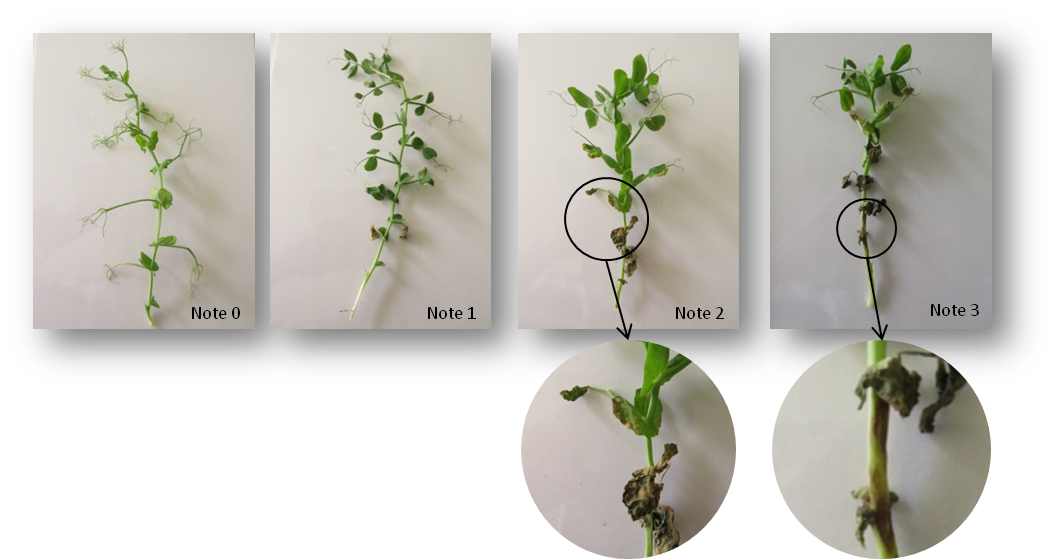 [Fin du document]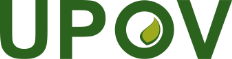 FUnion internationale pour la protection des obtentions végétalesComité de rédaction élargi
Genève, 26 et 27 mars 2018TC-EDC/Mar18/5Original:  anglaisDate:  25 janvier 201860.

(+)VGResistance to Ascochyta pisi, 
Race CRésistance à Ascochyta pisi, 
race CResistenz gegen Ascochyta pisi, Pathotyp CResistencia a Ascochyta pisi,  
Raza CQLabsentabsentefehlendausenteKelvedon Wonder1presentprésentevorhandenpresenteRondo960.

(+)VGResistance to Ascochyta pisi, 
Race CRésistance à Ascochyta pisi, 
race CResistenz gegen Ascochyta pisi, Pathotyp CResistencia a Ascochyta pisi,  
Raza CQLabsentabsentefehlendausenteCrecerelle, 
Kelvedon Wonder1presentprésentevorhandenpresenteMadonna, Nina, Rondo91.Agent pathogèneAscochyta pisi2.État de quarantainenon3.Espèce hôtePois (Pisum sativum L.)4.Source de l’inoculumGEVES (FR) ou SASA (GB)5.IsolatAscochyta pisi, race C, souche 21A.13 (le protocole d’essai a été validé dans le cadre d’un projet européen cofinancé par l’OCVV avec cet isolat).6.Identification de l’isolatVariétés témoins génétiquement modifiées de pois (races de A. pisi physiologiques et hôtes différentiels, issues de Gallais et Bannerot, 1992)Races physiologiques (Dr Hubbeling)SouchesDN°1_Plusieurs isolats_N°4_N°14CTézier21A.13B_E_GullivertRRRRSRRRondoRRSVLSRRSFinaleRRSLSR--Kelvedon WonderRSSSSRRDark Skin PerfectionSSSSSRSArabal, Cobri, Starcovert, Sucovert, VitalisSSSSSSS7.Détermination du pouvoir pathogèneEssai sur des plantes sensibles8.Multiplication de l’inoculum8.1Milieu de multiplicationV8 gélose ou milieu Mathur ou gélose dextrosée à la pomme de terre ou milieu synthétique.8.2Variété de multiplication-8.3Stade de la plante lors de l’inoculation-8.4Milieu d’inoculationeau, option : ajouter du Tween 80 (agent mouillant pour favoriser la dispersion des spores, par exemple 0,4%)8.5Méthode d’inoculation-8.6Récolte de l’inoculumvoir 10.18.7Vérification de l’inoculum récoltévoir 10.28.8Durée de conservation/viabilité de l’inoculum4 à 8 heures, conserver au frais pour empêcher la germination des spores9.Format de l’essai9.1Nombre de plantes par génotypeau moins 20 plantes et cinq plantes non traitées par variété9.2Nombre de répétitions-9.3Variétés témoinssensibles :Crecerelle, Kelvedon Wonderrésistantes :Nina et Madonna ou Rondo9.4Protocole d’essai-9.5Installation d’essaichambre climatisée ou serre9.6Température20°C9.7Lumière12 heures ou plus9.8Saison-9.9Mesures spécialesforte humidité ou arrosage par pulvérisation deux ou trois fois par jour10.Inoculation10.1Préparation de l’inoculumEnlever les fragments d’hyphe en filtrant la solution à travers une mousseline.10.2Quantification de l’inoculum106 spores/ml (à adapter aux conditions de l’essai)10.3Stade de la plante lors de l’inoculationplantules de deux semaines (au stade de deux ou trois nœuds)10.4Méthode d’inoculationpulvériser sur les feuilles vertes sans humidité en surface10.5Première observation-10.6Seconde observation-10.7Observations finales10 à 18 jours après l’inoculation11.Observations11.1Méthodevisuelle11.2Échelle d’observation 0 : aucun symptôme1 : quelques petites nécroses superficielles2 : nécroses plus grandes, plus foncées et profondes3 : nécroses à chaque niveau de la plante ou symptômes importants sur la tigeMadonna, Nina et Rondo seront des variétés témoins résistantes;  les variétés ayant le même niveau de résistance que Madonna/Rondo ou Nina seront considérées comme résistantes.  Crecerelle et Kelvedon Wonder seront des variétés témoins sensibles;  les variétés ayant un niveau de résistance plus bas que Nina et Madonna/Rondo seront considérées comme sensibles.11.3Validation de l’essail’évaluation de la résistance des variétés doit être calibrée avec les résultats des contrôles de résistance et de sensibilité11.4Hors-types-12.Interprétation des données en termes de niveaux d’expression des caractères de l’UPOVabsente [1]présente [9]sensiblerésistante13.Points critiques de contrôle-